  ANEXO 1
1.- DATOS GENERALES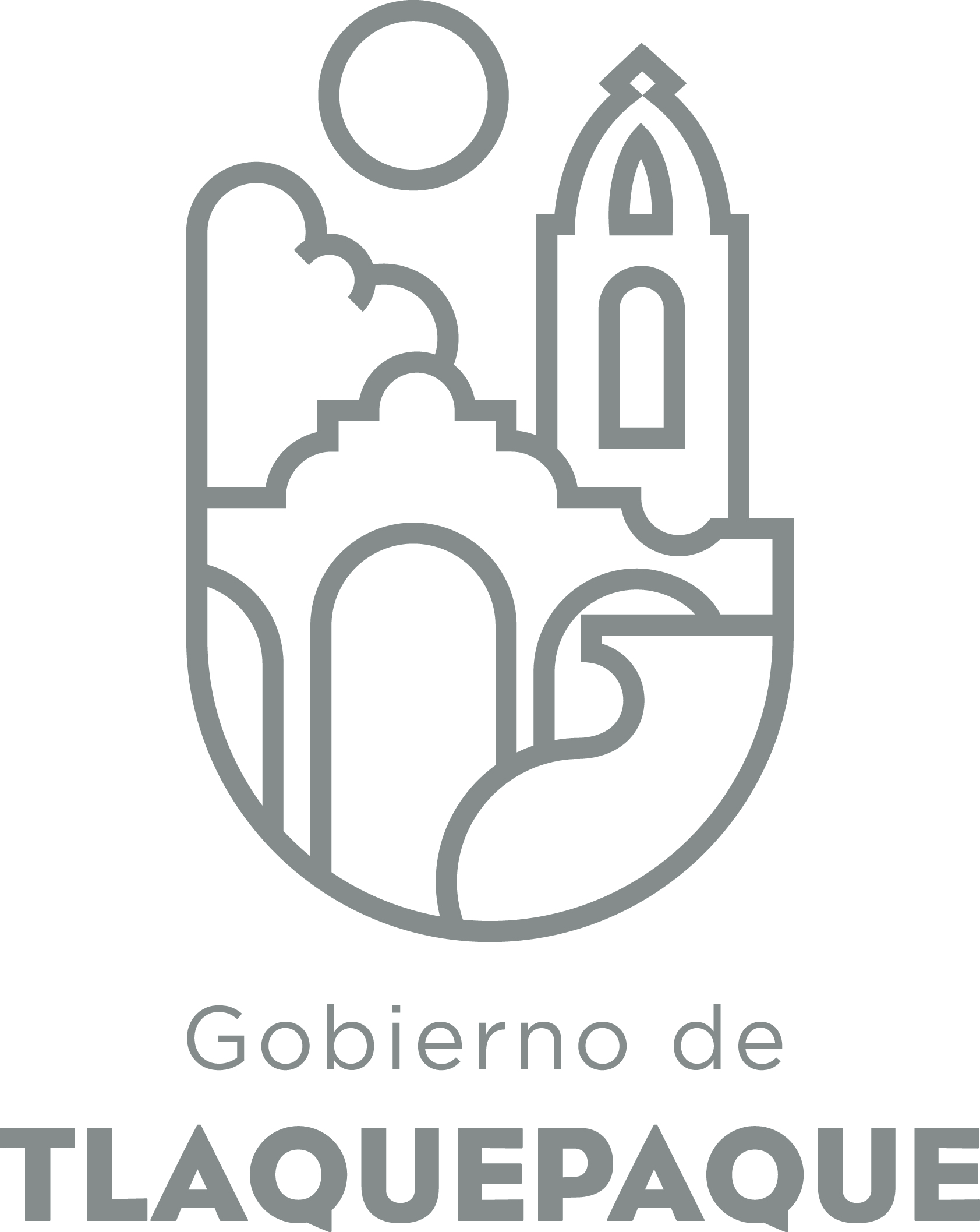 ANEXO 22.- OPERACIÓN DE LA PROPUESTAElaborado por: DGPP / PP / PLV DIRECCIÓN GENERAL DE POLÍTICAS PÚBLICASCARATULA PARA LA ELABORACIÓN DE PROYECTOS.A)Nombre del programa/proyecto/servicio/campañaA)Nombre del programa/proyecto/servicio/campañaA)Nombre del programa/proyecto/servicio/campañaA)Nombre del programa/proyecto/servicio/campañaAdquisición de vehículo compacto.Adquisición de vehículo compacto.Adquisición de vehículo compacto.Adquisición de vehículo compacto.Adquisición de vehículo compacto.Adquisición de vehículo compacto.EjeEjeB) Dirección o Área ResponsableB) Dirección o Área ResponsableB) Dirección o Área ResponsableB) Dirección o Área ResponsableDIRECCIÓN GENERAL DE SERVICIOS MÉDICOS MUNICIPALES.DIRECCIÓN GENERAL DE SERVICIOS MÉDICOS MUNICIPALES.DIRECCIÓN GENERAL DE SERVICIOS MÉDICOS MUNICIPALES.DIRECCIÓN GENERAL DE SERVICIOS MÉDICOS MUNICIPALES.DIRECCIÓN GENERAL DE SERVICIOS MÉDICOS MUNICIPALES.DIRECCIÓN GENERAL DE SERVICIOS MÉDICOS MUNICIPALES.EstrategiaEstrategiaC)  Problemática que atiende la propuestaC)  Problemática que atiende la propuestaC)  Problemática que atiende la propuestaC)  Problemática que atiende la propuestaACTUALMENTE EN ESTOS SERVICIOS MÉDICOS MUNICIPALES DE SAN PEDRO TLAQUEPAQUE, SOLO SE CUENTA CON UN SOLO VEHÍCULO EL CUAL NO ES SUFICIENTE PARA SOLVENTAR LAS NECESIDADES DE MOVILIDAD DE LA DEPENDENCIA.ACTUALMENTE EN ESTOS SERVICIOS MÉDICOS MUNICIPALES DE SAN PEDRO TLAQUEPAQUE, SOLO SE CUENTA CON UN SOLO VEHÍCULO EL CUAL NO ES SUFICIENTE PARA SOLVENTAR LAS NECESIDADES DE MOVILIDAD DE LA DEPENDENCIA.ACTUALMENTE EN ESTOS SERVICIOS MÉDICOS MUNICIPALES DE SAN PEDRO TLAQUEPAQUE, SOLO SE CUENTA CON UN SOLO VEHÍCULO EL CUAL NO ES SUFICIENTE PARA SOLVENTAR LAS NECESIDADES DE MOVILIDAD DE LA DEPENDENCIA.ACTUALMENTE EN ESTOS SERVICIOS MÉDICOS MUNICIPALES DE SAN PEDRO TLAQUEPAQUE, SOLO SE CUENTA CON UN SOLO VEHÍCULO EL CUAL NO ES SUFICIENTE PARA SOLVENTAR LAS NECESIDADES DE MOVILIDAD DE LA DEPENDENCIA.ACTUALMENTE EN ESTOS SERVICIOS MÉDICOS MUNICIPALES DE SAN PEDRO TLAQUEPAQUE, SOLO SE CUENTA CON UN SOLO VEHÍCULO EL CUAL NO ES SUFICIENTE PARA SOLVENTAR LAS NECESIDADES DE MOVILIDAD DE LA DEPENDENCIA.ACTUALMENTE EN ESTOS SERVICIOS MÉDICOS MUNICIPALES DE SAN PEDRO TLAQUEPAQUE, SOLO SE CUENTA CON UN SOLO VEHÍCULO EL CUAL NO ES SUFICIENTE PARA SOLVENTAR LAS NECESIDADES DE MOVILIDAD DE LA DEPENDENCIA.Línea de AcciónLínea de AcciónC)  Problemática que atiende la propuestaC)  Problemática que atiende la propuestaC)  Problemática que atiende la propuestaC)  Problemática que atiende la propuestaACTUALMENTE EN ESTOS SERVICIOS MÉDICOS MUNICIPALES DE SAN PEDRO TLAQUEPAQUE, SOLO SE CUENTA CON UN SOLO VEHÍCULO EL CUAL NO ES SUFICIENTE PARA SOLVENTAR LAS NECESIDADES DE MOVILIDAD DE LA DEPENDENCIA.ACTUALMENTE EN ESTOS SERVICIOS MÉDICOS MUNICIPALES DE SAN PEDRO TLAQUEPAQUE, SOLO SE CUENTA CON UN SOLO VEHÍCULO EL CUAL NO ES SUFICIENTE PARA SOLVENTAR LAS NECESIDADES DE MOVILIDAD DE LA DEPENDENCIA.ACTUALMENTE EN ESTOS SERVICIOS MÉDICOS MUNICIPALES DE SAN PEDRO TLAQUEPAQUE, SOLO SE CUENTA CON UN SOLO VEHÍCULO EL CUAL NO ES SUFICIENTE PARA SOLVENTAR LAS NECESIDADES DE MOVILIDAD DE LA DEPENDENCIA.ACTUALMENTE EN ESTOS SERVICIOS MÉDICOS MUNICIPALES DE SAN PEDRO TLAQUEPAQUE, SOLO SE CUENTA CON UN SOLO VEHÍCULO EL CUAL NO ES SUFICIENTE PARA SOLVENTAR LAS NECESIDADES DE MOVILIDAD DE LA DEPENDENCIA.ACTUALMENTE EN ESTOS SERVICIOS MÉDICOS MUNICIPALES DE SAN PEDRO TLAQUEPAQUE, SOLO SE CUENTA CON UN SOLO VEHÍCULO EL CUAL NO ES SUFICIENTE PARA SOLVENTAR LAS NECESIDADES DE MOVILIDAD DE LA DEPENDENCIA.ACTUALMENTE EN ESTOS SERVICIOS MÉDICOS MUNICIPALES DE SAN PEDRO TLAQUEPAQUE, SOLO SE CUENTA CON UN SOLO VEHÍCULO EL CUAL NO ES SUFICIENTE PARA SOLVENTAR LAS NECESIDADES DE MOVILIDAD DE LA DEPENDENCIA.No. de PP EspecialNo. de PP EspecialD) Ubicación Geográfica / Cobertura  de ColoniasD) Ubicación Geográfica / Cobertura  de ColoniasD) Ubicación Geográfica / Cobertura  de ColoniasD) Ubicación Geográfica / Cobertura  de ColoniasINSTALACIONES DE LA UNIDAD DE SERVICIOS MÉDICOS MUNICIPALES, LOCALIZADA EN LA AVENIDA MARCOS MONTERO RUÍZ 959 COLONIA ÁLAMO, SAN PEDRO TLAQUEPAQUE, JALISCO.INSTALACIONES DE LA UNIDAD DE SERVICIOS MÉDICOS MUNICIPALES, LOCALIZADA EN LA AVENIDA MARCOS MONTERO RUÍZ 959 COLONIA ÁLAMO, SAN PEDRO TLAQUEPAQUE, JALISCO.INSTALACIONES DE LA UNIDAD DE SERVICIOS MÉDICOS MUNICIPALES, LOCALIZADA EN LA AVENIDA MARCOS MONTERO RUÍZ 959 COLONIA ÁLAMO, SAN PEDRO TLAQUEPAQUE, JALISCO.INSTALACIONES DE LA UNIDAD DE SERVICIOS MÉDICOS MUNICIPALES, LOCALIZADA EN LA AVENIDA MARCOS MONTERO RUÍZ 959 COLONIA ÁLAMO, SAN PEDRO TLAQUEPAQUE, JALISCO.INSTALACIONES DE LA UNIDAD DE SERVICIOS MÉDICOS MUNICIPALES, LOCALIZADA EN LA AVENIDA MARCOS MONTERO RUÍZ 959 COLONIA ÁLAMO, SAN PEDRO TLAQUEPAQUE, JALISCO.INSTALACIONES DE LA UNIDAD DE SERVICIOS MÉDICOS MUNICIPALES, LOCALIZADA EN LA AVENIDA MARCOS MONTERO RUÍZ 959 COLONIA ÁLAMO, SAN PEDRO TLAQUEPAQUE, JALISCO.Vinc al PNDVinc al PNDE) Nombre del Enlace o ResponsableE) Nombre del Enlace o ResponsableE) Nombre del Enlace o ResponsableE) Nombre del Enlace o ResponsableDR.  ABNER  HERNÁNDEZ FRANCO . EMAIL Abner.hernandez@tlaquepaque.gob.mx   TELÉFONO CEL.044 33 12 41 69 46.DR.  ABNER  HERNÁNDEZ FRANCO . EMAIL Abner.hernandez@tlaquepaque.gob.mx   TELÉFONO CEL.044 33 12 41 69 46.DR.  ABNER  HERNÁNDEZ FRANCO . EMAIL Abner.hernandez@tlaquepaque.gob.mx   TELÉFONO CEL.044 33 12 41 69 46.DR.  ABNER  HERNÁNDEZ FRANCO . EMAIL Abner.hernandez@tlaquepaque.gob.mx   TELÉFONO CEL.044 33 12 41 69 46.DR.  ABNER  HERNÁNDEZ FRANCO . EMAIL Abner.hernandez@tlaquepaque.gob.mx   TELÉFONO CEL.044 33 12 41 69 46.DR.  ABNER  HERNÁNDEZ FRANCO . EMAIL Abner.hernandez@tlaquepaque.gob.mx   TELÉFONO CEL.044 33 12 41 69 46.F) Objetivo específicoF) Objetivo específicoF) Objetivo específicoF) Objetivo específicoCONTAR CON UN VEHÍCULO COMPACTO, QUE PERMITA EL MANEJO EFICIENTE DE DOCUMENTOS Y DILIGENCIAS QUE SE PRESENTAN POR PARTE DE ESTA DEPENDENCIA.CONTAR CON UN VEHÍCULO COMPACTO, QUE PERMITA EL MANEJO EFICIENTE DE DOCUMENTOS Y DILIGENCIAS QUE SE PRESENTAN POR PARTE DE ESTA DEPENDENCIA.CONTAR CON UN VEHÍCULO COMPACTO, QUE PERMITA EL MANEJO EFICIENTE DE DOCUMENTOS Y DILIGENCIAS QUE SE PRESENTAN POR PARTE DE ESTA DEPENDENCIA.CONTAR CON UN VEHÍCULO COMPACTO, QUE PERMITA EL MANEJO EFICIENTE DE DOCUMENTOS Y DILIGENCIAS QUE SE PRESENTAN POR PARTE DE ESTA DEPENDENCIA.CONTAR CON UN VEHÍCULO COMPACTO, QUE PERMITA EL MANEJO EFICIENTE DE DOCUMENTOS Y DILIGENCIAS QUE SE PRESENTAN POR PARTE DE ESTA DEPENDENCIA.CONTAR CON UN VEHÍCULO COMPACTO, QUE PERMITA EL MANEJO EFICIENTE DE DOCUMENTOS Y DILIGENCIAS QUE SE PRESENTAN POR PARTE DE ESTA DEPENDENCIA.G) Perfil de la población atendida o beneficiariosG) Perfil de la población atendida o beneficiariosG) Perfil de la población atendida o beneficiariosG) Perfil de la población atendida o beneficiariosTODO EL PERSONAL DE SERVICIOS MÉDICOS MUNICIPALES DE SAN PEDRO TLAQUEPAQUE.TODO EL PERSONAL DE SERVICIOS MÉDICOS MUNICIPALES DE SAN PEDRO TLAQUEPAQUE.TODO EL PERSONAL DE SERVICIOS MÉDICOS MUNICIPALES DE SAN PEDRO TLAQUEPAQUE.TODO EL PERSONAL DE SERVICIOS MÉDICOS MUNICIPALES DE SAN PEDRO TLAQUEPAQUE.TODO EL PERSONAL DE SERVICIOS MÉDICOS MUNICIPALES DE SAN PEDRO TLAQUEPAQUE.TODO EL PERSONAL DE SERVICIOS MÉDICOS MUNICIPALES DE SAN PEDRO TLAQUEPAQUE.TODO EL PERSONAL DE SERVICIOS MÉDICOS MUNICIPALES DE SAN PEDRO TLAQUEPAQUE.TODO EL PERSONAL DE SERVICIOS MÉDICOS MUNICIPALES DE SAN PEDRO TLAQUEPAQUE.TODO EL PERSONAL DE SERVICIOS MÉDICOS MUNICIPALES DE SAN PEDRO TLAQUEPAQUE.TODO EL PERSONAL DE SERVICIOS MÉDICOS MUNICIPALES DE SAN PEDRO TLAQUEPAQUE.H) Tipo de propuestaH) Tipo de propuestaH) Tipo de propuestaH) Tipo de propuestaH) Tipo de propuestaJ) No de BeneficiariosJ) No de BeneficiariosK) Fecha de InicioK) Fecha de InicioK) Fecha de InicioFecha de CierreFecha de CierreFecha de CierreFecha de CierreProgramaCampañaServicioProyectoProyectoHombresMujeresEnero 2018Enero 2018Enero 2018Diciembre 2018Diciembre 2018Diciembre 2018Diciembre 2018xxFedEdoMpioxxxxI) Monto total estimadoI) Monto total estimadoI) Monto total estimadoFuente de financiamientoFuente de financiamientoA) Principal producto esperado (base para el establecimiento de metas) Agilizar de manera considerable el tiempo de traslado, tanto de personal como de documentos generados. Agilizar de manera considerable el tiempo de traslado, tanto de personal como de documentos generados. Agilizar de manera considerable el tiempo de traslado, tanto de personal como de documentos generados. Agilizar de manera considerable el tiempo de traslado, tanto de personal como de documentos generados. Agilizar de manera considerable el tiempo de traslado, tanto de personal como de documentos generados. Agilizar de manera considerable el tiempo de traslado, tanto de personal como de documentos generados. Agilizar de manera considerable el tiempo de traslado, tanto de personal como de documentos generados. Agilizar de manera considerable el tiempo de traslado, tanto de personal como de documentos generados. Agilizar de manera considerable el tiempo de traslado, tanto de personal como de documentos generados. Agilizar de manera considerable el tiempo de traslado, tanto de personal como de documentos generados. Agilizar de manera considerable el tiempo de traslado, tanto de personal como de documentos generados. Agilizar de manera considerable el tiempo de traslado, tanto de personal como de documentos generados. Agilizar de manera considerable el tiempo de traslado, tanto de personal como de documentos generados. Agilizar de manera considerable el tiempo de traslado, tanto de personal como de documentos generados. Agilizar de manera considerable el tiempo de traslado, tanto de personal como de documentos generados. Agilizar de manera considerable el tiempo de traslado, tanto de personal como de documentos generados. Agilizar de manera considerable el tiempo de traslado, tanto de personal como de documentos generados. B)Actividades a realizar para la obtención del producto esperadoPresentación, autorización y la financiación del Proyecto Ejecutivo, Solicitar cotizaciones, Adquisición del vehículo.Presentación, autorización y la financiación del Proyecto Ejecutivo, Solicitar cotizaciones, Adquisición del vehículo.Presentación, autorización y la financiación del Proyecto Ejecutivo, Solicitar cotizaciones, Adquisición del vehículo.Presentación, autorización y la financiación del Proyecto Ejecutivo, Solicitar cotizaciones, Adquisición del vehículo.Presentación, autorización y la financiación del Proyecto Ejecutivo, Solicitar cotizaciones, Adquisición del vehículo.Presentación, autorización y la financiación del Proyecto Ejecutivo, Solicitar cotizaciones, Adquisición del vehículo.Presentación, autorización y la financiación del Proyecto Ejecutivo, Solicitar cotizaciones, Adquisición del vehículo.Presentación, autorización y la financiación del Proyecto Ejecutivo, Solicitar cotizaciones, Adquisición del vehículo.Presentación, autorización y la financiación del Proyecto Ejecutivo, Solicitar cotizaciones, Adquisición del vehículo.Presentación, autorización y la financiación del Proyecto Ejecutivo, Solicitar cotizaciones, Adquisición del vehículo.Presentación, autorización y la financiación del Proyecto Ejecutivo, Solicitar cotizaciones, Adquisición del vehículo.Presentación, autorización y la financiación del Proyecto Ejecutivo, Solicitar cotizaciones, Adquisición del vehículo.Presentación, autorización y la financiación del Proyecto Ejecutivo, Solicitar cotizaciones, Adquisición del vehículo.Presentación, autorización y la financiación del Proyecto Ejecutivo, Solicitar cotizaciones, Adquisición del vehículo.Presentación, autorización y la financiación del Proyecto Ejecutivo, Solicitar cotizaciones, Adquisición del vehículo.Presentación, autorización y la financiación del Proyecto Ejecutivo, Solicitar cotizaciones, Adquisición del vehículo.Presentación, autorización y la financiación del Proyecto Ejecutivo, Solicitar cotizaciones, Adquisición del vehículo.Indicador de Resultados vinculado al PMD según Línea de Acción Indicador vinculado a los Objetivos de Desarrollo Sostenible AlcanceCorto PlazoCorto PlazoCorto PlazoMediano PlazoMediano PlazoMediano PlazoMediano PlazoMediano PlazoMediano PlazoMediano PlazoMediano PlazoMediano PlazoLargo PlazoLargo PlazoLargo PlazoLargo PlazoLargo PlazoAlcanceXXXC) Valor Inicial de la MetaValor final de la MetaValor final de la MetaValor final de la MetaValor final de la MetaValor final de la MetaValor final de la MetaNombre del indicadorNombre del indicadorNombre del indicadorNombre del indicadorNombre del indicadorNombre del indicadorNombre del indicadorNombre del indicadorFormula del indicadorFormula del indicadorFormula del indicadorClave de presupuesto determinada en Finanzas para la etiquetación de recursosClave de presupuesto determinada en Finanzas para la etiquetación de recursosClave de presupuesto determinada en Finanzas para la etiquetación de recursosClave de presupuesto determinada en Finanzas para la etiquetación de recursosClave de presupuesto determinada en Finanzas para la etiquetación de recursosClave de presupuesto determinada en Finanzas para la etiquetación de recursosClave de presupuesto determinada en Finanzas para la etiquetación de recursosCronograma Anual  de ActividadesCronograma Anual  de ActividadesCronograma Anual  de ActividadesCronograma Anual  de ActividadesCronograma Anual  de ActividadesCronograma Anual  de ActividadesCronograma Anual  de ActividadesCronograma Anual  de ActividadesCronograma Anual  de ActividadesCronograma Anual  de ActividadesCronograma Anual  de ActividadesCronograma Anual  de ActividadesCronograma Anual  de ActividadesCronograma Anual  de ActividadesCronograma Anual  de ActividadesCronograma Anual  de ActividadesCronograma Anual  de ActividadesCronograma Anual  de ActividadesD) Actividades a realizar para la obtención del producto esperado D) Actividades a realizar para la obtención del producto esperado 2018201820182018201820182018201820182018201820182018201820182018D) Actividades a realizar para la obtención del producto esperado D) Actividades a realizar para la obtención del producto esperado ENEFEBFEBMZOABRABRMAYJUNJULAGOSEPSEPOCTOCTNOVDICPresentación, autorización y la financiación del Proyecto Ejecutivo.Presentación, autorización y la financiación del Proyecto Ejecutivo.xSolicitar cotizaciones.Solicitar cotizaciones.xxAdquisición del vehículo.Adquisición del vehículo.xxxX